The Children’s Enrichment Center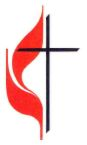 Located within FUMC Tavares600 W. Ianthe StreetTavares, Florida 32778(352) 343-8944Three & Four Year Old School Supply List3 boxes of tissues in Aug. and Jan.2 changes of clothes1 box of gallon size  Ziploc bags1 box of quart size Ziploc bags1 kindermat at least 1” thick1 nap blanket1 king size pillow case/crib sheet(to cover mat)1 pack of large stickers (flowers, animals, cars)2 pack of wipes1 bottle of glue-	1 backpack or book bag- 	4 large glue sticks -    1 box or bag of individually packaged chips, cookies, crackers, pretzels or popcorn (no nuts)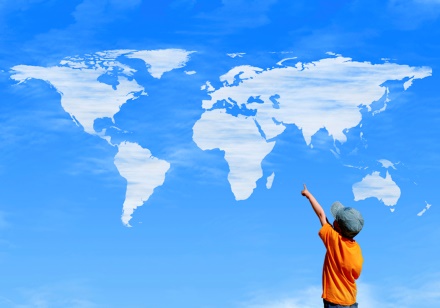 